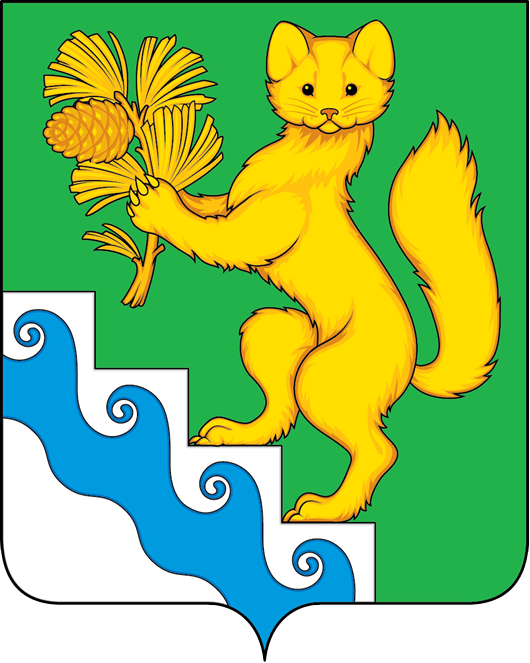 АДМИНИСТРАЦИЯ БОГУЧАНСКОГО  РАЙОНА   ПОСТАНОВЛЕНИЕ   00.12. 2022                                  с. Богучаны                                    № 0000 - п      О внесении изменений в постановление администрации Богучанского района от 10.08.2022 № 774-п «Об утверждении Порядка предоставления грантовой поддержки на начало ведения предпринимательской деятельности субъектам малого и среднего предпринимательства в Богучанском районе» В соответствии с Федеральным законом от 24.07.209-ФЗ «О развитии малого и среднего предпринимательства в Российской Федерации», Постановлением Правительства Красноярского края от 30.09.2013 № 505-п "Об утверждении государственной программы Красноярского края "Развитие малого и среднего предпринимательства и инновационной деятельности», статьями 7,8,47 Устава Богучанского района  ПОСТАНОВЛЯЮ:1. Внести изменения в Порядок предоставления грантовой поддержки на начало ведения предпринимательской деятельности субъектам малого и среднего предпринимательства в Богучанском районе, утвержденный постановлением   Богучанского района от 10.08.2022 № 774-п, следующего содержания:   1.1. Порядок предоставления грантовой поддержки читать в новой редакции, согласно приложению № 1 к настоящему постановлению.2. Контроль за исполнением настоящего постановления возложить на заместителя Главы администрации Богучанского района по экономике и финансам А.С. Арсеньеву.          3. Постановление вступает в силу со дня, следующего за днем его   опубликования в Официальном вестнике Богучанского района.    Глава  Богучанского района                                                      А.С. Медведев			             